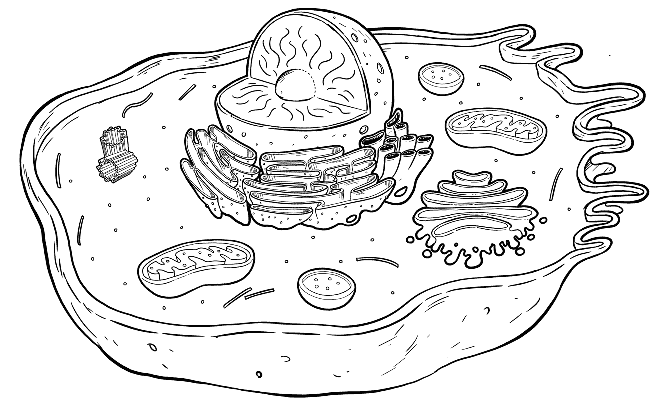 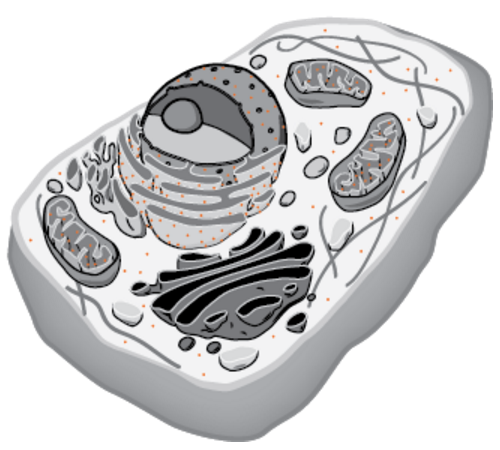 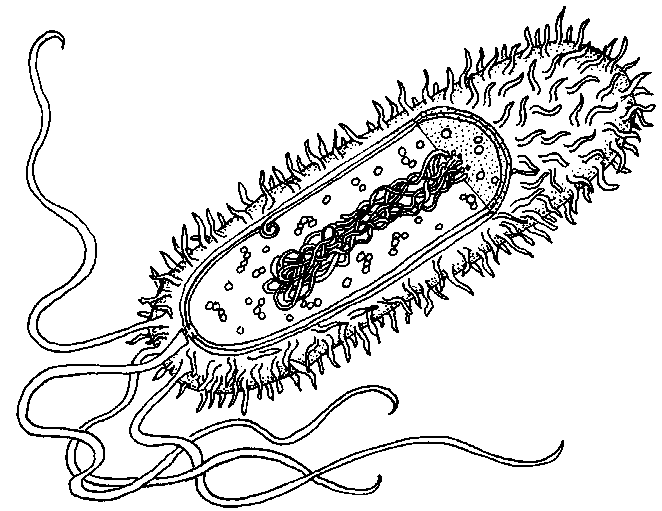 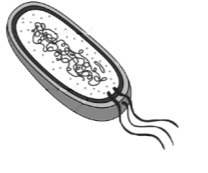 A micro-organism, or microbe for short, is simply an organism that is really small. Two examples are _________________ and ____________________________Chapter 11.3Types of Cells & Their PartsP. 24-37Types of Cells & Their PartsP. 24-37Types of Cells & Their PartsP. 24-37Types of Cells & Their PartsP. 24-37Vocabulary & ConceptsVocabulary & ConceptsVocabulary & ConceptsVocabulary & ConceptsVocabulary & Conceptsprokaryoticprokaryoticeukaryoticbacteriaorganellenucleusnucleuscytoplasmendoplasmic reticulumribosomeGolgi bodiesGolgi bodiesvesiclesvacuoleslysosomechloroplastchloroplastcell wallphotosynthesiscellular respirationTypes of CellsAnimal and Plant CellsAnimalPlant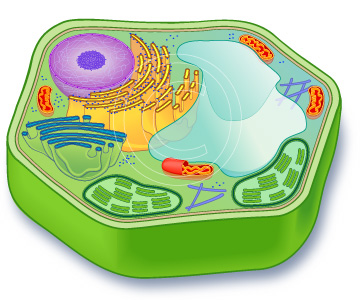 The BIG SummaryThe BIG SummaryThe BIG SummaryThe BIG SummaryPart / OrganelleFunctionAnimal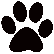 Plant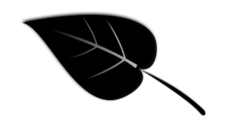 nucleusendoplasmic reticulumribosomeGolgi bodiesvesiclevacuolelysosomemitochondriaCarries out ______________________________________, a chemical reaction that gives the cell energy:chloroplastCarries out ________________________________, a chemical reaction that uses _____________ to make sugar.cytoplasmcell membranecell wallChapter 11.4Micro-organismsP. 38-45Micro-organismsP. 38-45Micro-organismsP. 38-45Micro-organismsP. 38-45Vocabulary & ConceptsVocabulary & ConceptsVocabulary & ConceptsVocabulary & ConceptsVocabulary & ConceptsMicro-organsimMicro-organsimmicrobebacteriapathogenred tidered tideWhat are Micro-organisms?Microbes are our friends! Microbes are our friends! 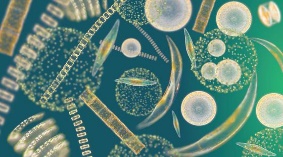 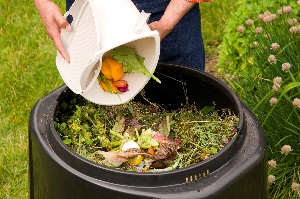 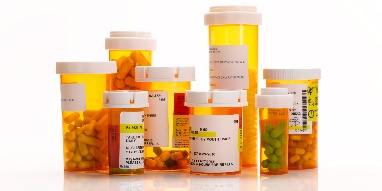 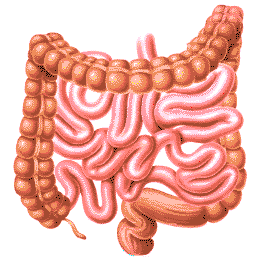 Microbes are not our friends Microbes are not our friends 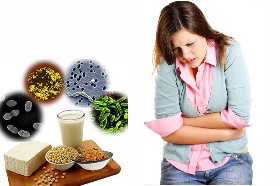 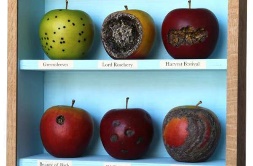 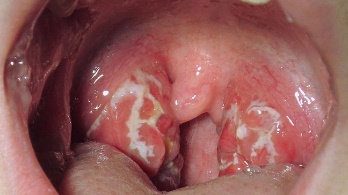 ______________________ are microbes that are harmful to people. Streptococcus bacteria is an example. It causes strep throat. Other examples include __________________, ________________, ___________________.  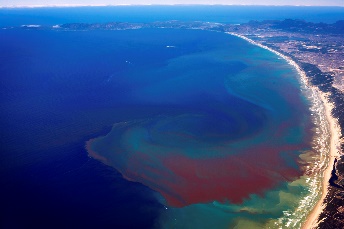 When phytoplankton in the ocean grow out of control, it causes ____________________________. The phytoplankton produce _________________ (harmful chemicals) that end up in shellfish. Eating the shellfish during this time will result in serious _______________________________.  